 NOMINATION FORM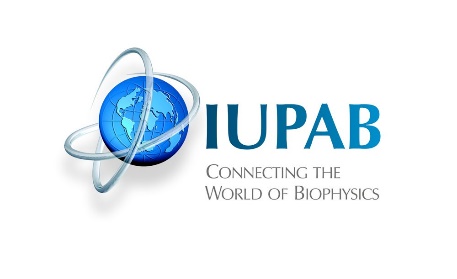 Send the completed form to Assoc. Prof. Ronald CLARKE: ronald.clarke@sydney.edu.auNomination for the position of:      .........................................................................Candidate proposed:                    .........................................................................I hereby agree to serve and promote IUPAB in its activities, and make myself aware of the statues and aims of IUPAB if elected:Signature of candidate:	..........................................................................Date:	..........................................................................Name of Adhering Body:	..........................................................................Name of Nominator:	..........................................................................Position of the nominator:	..........................................................................Signature of Nominator:	...........................................................................Date:	...........................................................................BIOGRAPHICAL DETAILS OF CANDIDATE NOMINATEDCurrent appointment:	......................................................................................Postal address:	......................................................................................	......................................................................................	......................................................................................	......................................................................................Email address:                   .......................................................................................Date of Birth:                      .......................................................................................University qualification:      ………............................................................................Professional positions (with dates over the past 10 years):........................................................................................................................................................................................................................................................................................................................................................................................................................................................................................................................................Professional Memberships and/or Awards:..................................................................................................................................Activities on behalf of IUPAB:..................................................................................................................................Personal Statement with other relevant information:..........................................................................................................................................................................................................................................................................................................................................................................................................................................................................................................................................................................................................................................................................Please do not supply any additional material or extend beyond two sides of A4.